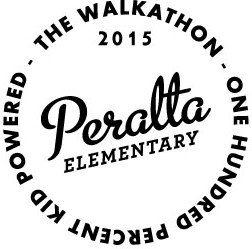 Get ready for PERALTA WALKATHON 2015Sunday, October 25, 2015, 12:00-4:30 pmThe annual Peralta Walkathon is a school-wide event open to all students – Kindergarten through Fifth Grade. This important Peralta fundraiser is 100% kid-powered! Students raise money to support activities that make our school great: music & art, our librarian, PE, field trips, the garden project, and more! Last year student walkers raised a whopping $32,000!  Let’s smash that record this year!!  HOW IT WORKS:  Between now and October 25th, Peralta students collect contributions from their family, friends, and community, in person and online. Students can record donors’ names on the attached sheet to turn in at Walkathon registration with contributions. EVENT SCHEDULE on Oct 25th:	12 Noon 	Registration Begins	12:30 p.m.	Start of Walkathon	4:30 p.m.	End of WalkathonThere are lots of family-friendly festivities throughout the day including the Super Walker medal ceremonies, live bands, a barbeque, and tasty goodies for sale. NEW THIS YEAR: Every walker who completes a lap gets a 2015 Walkathon T-Shirt!Plus, students receive prizes for each lap they walk - up to 20 unique and cool prizes! And “Super Walkers” earn a limited-edition medal.To qualify as a Super Walker you MUST:WE NEED LOTS OF VOLUNTEERS TO MAKE THIS DAY A SUCCESS!There are a wide variety of jobs and shifts available, from Safety Monitors to Lap Checkers to Registrars to Bakers!  If you are able to help, sign up here: www.peraltaschool.org/walkathon.Looking forward to another fantastic Walkathon!Erin Dare (epdare@yahoo.com) & Kelly Holland (kelly.holland@gmail.com)Walkathon Co-Coordinators PERALTA ELEMENTARY SCHOOL WALKATHON 2015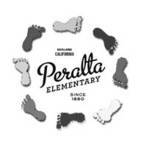 Walker:  ___________________________	Teacher & Grade:  __________________________Preferred T-Shirt Size _______________    My Goal/# of Laps _________________________Total Raised: $___________Bring this pledge sheet and envelope with collected pledges to Walkathon registration on Sunday, Oct 25 from 12 noon – 12:30pm. Online pledges can be made at www.peraltaschool.org/walkathon.	Checks can be made payable to PPTG (tax ID number 94-2831259).More important information on back of this sheetTIPS AND INFORMATION: Friends, family, neighbors, and parent coworkers can be good people to ask for Walkathon pledges!  You can ask in person, by phone, by email, by Facebook, by YouTube,  or through your own fundraising page on Crowdrise (see more info below) -– be creative!Supporters can calculate their contribution based on your lap goal (25¢ per mile, $1 per mile, $5 per mile, $10 per mile…) or just give a contribution of any size.Every dollar helps our school – people can give a little or a lot!Let people know what the funds will pay for so that they can see how important this is: music & art, our librarian, PE, field trips, the garden project, and more!Try a personal fundraising page this year! You can create your own page by going to: www.crowdrise.com/peraltawalkathon2015 and clicking on Fundraise For This Campaign (dark grey box on right). You can upload your own pictures and messages and send your page to your friends and family so that they can support your Walkathon goals!Tip: When you create a Crowdrise login, use your child’s name for your account info so that the page shows up with their name!If you need help setting up your page (it’s OK!), Kelly Holland will be in the school library with her laptop from 8-8:30am on Tuesday 10/6 and Wednesday 10/7 and can assist you! Or you can reach her at kelly.holland@gmail.com.Encourage folks to pay their pledge before the Walkathon – just be sure to tell them how many laps you walked when the event is over!All checks should be made payable to PPTG (Peralta Parent Teacher Group, tax ID number 94-2831259).If possible, replace cash you collect with a single check. To turn in pledges after the event, please submit to Ms. Sonia Spindt (in the library or in her box in the office) by Friday, November 6th.Walk your lap goal: K/1st graders walk 10 laps2nd/3rd graders walk 15 laps4th/5th graders walk 20 lapsORCollect 15 pledges of ANY amount Sponsor NameTotal ContributionCheck box if Online Pledge